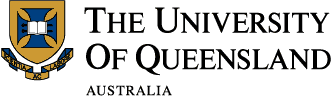 Application for Research Funding – RHD StudentsForward completed form with Advisor Approval to the RHD Administrative Officer: rhdcommarts@uq.edu.auINCOMPLETE APPLICATIONS WILL NOT BE CONSIDERED.SCHOOL OF COMMUNICATION AND ARTS1. APPLICANT DETAILS1. APPLICANT DETAILS1. APPLICANT DETAILS1. APPLICANT DETAILS1. APPLICANT DETAILSName:                                                                         PhD student                           MPhil student                                                                        PhD student                           MPhil student                                                                        PhD student                           MPhil student                                                                        PhD student                           MPhil studentStudent numberStudent numberEmail Full-time       Full-time       Part-timeConfirmed: No   Yes – Date:  Name of scholarship (if applicable):       Name of scholarship (if applicable):       Name of scholarship (if applicable):       Name of scholarship (if applicable):       Name of scholarship (if applicable):       Funding requested Funding requested $Related to  Conference/Symposium      Project/Fieldwork                                 Other (please state)                          Other (please state)Full-time PhD candidates may request up to $3300; MPhil candidates may request up to $1650
Please note only 25% of funds are available pre-ConfirmationFull-time PhD candidates may request up to $3300; MPhil candidates may request up to $1650
Please note only 25% of funds are available pre-ConfirmationFull-time PhD candidates may request up to $3300; MPhil candidates may request up to $1650
Please note only 25% of funds are available pre-ConfirmationFull-time PhD candidates may request up to $3300; MPhil candidates may request up to $1650
Please note only 25% of funds are available pre-ConfirmationFull-time PhD candidates may request up to $3300; MPhil candidates may request up to $1650
Please note only 25% of funds are available pre-Confirmation2. FUNDING REQUEST DETAILS AND CRITERIADescription of funding request and evidence of benefit to the School and your candidature.Note: Provide sufficient information to justify the need for research funding. Attach additional page if required.a). Name and description of travel or funding request (e.g., fieldwork or conference). Include conference or event title, dates, and location, if applicable.b). For conference funding, provide details of your paper and planned research outcomes (thesis chapters and publications) that will arise from your presentation.c). For fieldwork, archival research, or other research-related travel, provide an explanation why you need to visit particular locations, the significance of this research to your thesis, the length of time that you are planning to spend at each location, the research activities you will undertake there, and the planned outcomes (thesis chapters, publications).3. BUDGET INFORMATION3. BUDGET INFORMATION3. BUDGET INFORMATION3. BUDGET INFORMATIONItem DescriptionBudget TotalSelf funded/otherUQ Funding RequestedTransport: Return economy airfare from Brisbane to       Taxi  Public transport000000000Accommodation:X days x  AUD/day away at location      X days x  AUD/day away at location      000000Others: (attach additional page if required) Conference Registration000000000TOTAL BUDGET0TOTAL SELF FUNDING / OTHER SOURCES0TOTAL UQ FUNDING REQUESTED 0Please include a budget justification for any items other than transport, accommodation, and registration costs. Please include a budget justification for any items other than transport, accommodation, and registration costs. Please include a budget justification for any items other than transport, accommodation, and registration costs. Please include a budget justification for any items other than transport, accommodation, and registration costs. 4. PREVIOUS FUNDING FROM THE SCHOOLList any other funding that you have received from the School of Communication and Arts during the course of your current RHD studies. Please include the date and a brief explanation of the activities undertaken with the received funding. 5. TRAVEL DETAILSWhat location/s will you go to while undertaking this research travel? 6. ADVISOR APPROVALComments Signature of Principal Advisor ________________________________________________Date_________________Name of Principal Advisor___________________________________________________7. APPROVALAmount Approved:       Checked by SCA Finance:	 Yes      No	____________________________________Date__________________Signature of RHD Director___________________________________________________Date__________________Name of RHD Director______________________________________________________Signature of Head of School__________________________________________________Date__________________Name of Head of School______________________________________________________8.  CHECK LISTa). 	My application relates to conference funding			 	No, go to section b)		 	Yes, I have attached confirmation that my paper has been acceptedb). 	My application relates to fieldwork, archival research, or other research-related travel			 	No, go to section c)	                 	Yes, I have completed:	Online Fieldwork Safety Training Module (certificate attached)	Fieldwork & Work Off-Campus OHS Guidelines have been read and understood	c). 	My application involves work that requires ethical clearance (such as interviews)	 	No, go to section d)	 	Yes, I have submitted an ethical clearance form (attach clearance notification, if available)d).            	I have checked that my travel doesn’t include a personal component of more than 50% of the total                                absence  Any travel request containing a personal component should be supported by the “Dual Purpose Travel Calculator”   form:  Travel Calculator Dual Purpose Travel - Form e).            	I have checked that I am able to obtain a visa to the countries that I propose to travel toIf any location is in a country listed on www.smartraveller.gov.au as a “do not travel” or “reconsider    need for travel” destination or listed at Travel Advisories, have you obtained the written approval of the Deputy Vice-Chancellor (International) to undertake research travel to that country?                 	Yes – please attach a copy of the written approval to this application	 	No – I understand any funding will be conditional on obtaining this written approval